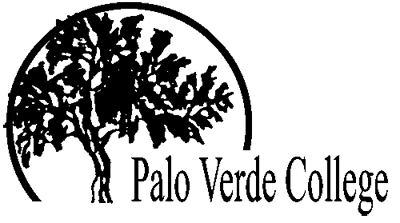 Admissions & RecordsInformation Change FormI certify the changes on this form are true and correct and authorize Palo Verde College to change my student information accordingly.  _________________________________________________________________________	_______________________________Student Signature								Date					Student ID # ____________________________Name: _________________________________________________________________________________________________________	  Last				       		     First				            	MIMAKE THE APPROPRIATE CHANGES – PLEASE PRINT CLEARLYName Change: ________________________________________________________________________________________________		 	Last					First					MIBirth Date: ________/__________/_________	Social Security Number: ________/__________/__________Phone Number______________________________________	Alternative Phone #_________________________________Email: _________________________________________________________________________________________________________Address: __________________________________________________________________________________________________________________________________________________________________________________________________________________________________